        GRAN PRIX IRT DEL NORTE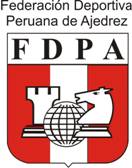         TRUJILLO– PERÚ 2015     In Memoriam” Víctor  Raúl  Lozano  Ibáñez “                        Clasificatorio Olimpiada de Ajedrez 2016 en Bakú La Federación de Ajedrez de Azerbaiyán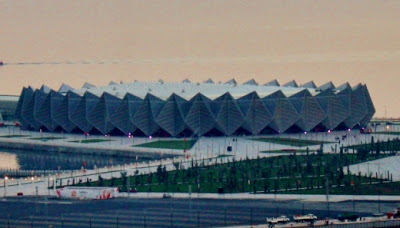 Organiza : Federación Deportiva  Peruana de  AjedrezAuspicia  : Universidad  Privada  Antenor  Orrego de Trujillo                                         Mas  de S/. 6500 en premios BASES ESPECÍFICAS I.- INVITACIÓN: La Federación Deportiva Peruana de Ajedrez,  Invita  a toda la familia ajedrecística a participar Torneo Gran Prix IRT 2015 sede Norte,   a realizarse en la ciudad de Trujillo,  clasificatorio al gran final en la Ciudad de Lima.El Torneo tendrá premios mínimos de S/. 6,500.00,  y se desarrollarán en las siguientes fechas:   del 19 al 22 de noviembre en las instalaciones de la  UPAO.II. FINALIDAD: Este ciclo de torneos tiene por objeto el de afianzar y promover el deporte de ajedrez a nivel internacional,  y seleccionar a los deportistas que nos representarán en las Olimpíadas 2016 a realizarse en Azerbaiyán, Bakú, siendo los 2 clasificados directos en la categoría absoluta, los GM Julio Granda Zúñiga y Emilio Córdova Daza y en la categoría femenina la WGM Deysi Cori Tello.Así mismo los GM Jorge Cori y Christian Cruz tienen sus cupos asegurados en la final de los Gran Prix a realizarse en Lima del 05 al 10 de Enero del 2016.Permitir la posibilidad de que jugadores renombrados y destacados de nuestro país, puedan obtener Normas y Títulos ajedrecísticos.Promover el incremento y la obtención del ELO FIDE entre los deportistas participantes.Afianzar el ajedrez,  como deporte representativo y en actividad regular en nuestro país.Mostrar que nuestro país está en la capacidad de organizar torneos de alto nivel,   similares a Argentina,  Brasil y Estados Unidos III.   ORGANIZACIÓN: El evento es auspiciado por la Federación Deportiva Peruana de Ajedrez y los representantes de las Ligas de Ajedrez y/o Instituciones dedicadas al fomento e instrucción del Ajedrez en cada región del País.Este evento es de carácter abierto (open)  y se ha considerado una serie de premios en distintas categorías con el fin de mejorar la participación de los jugadores juveniles de nuestro país.La organización del Gran Prix 2015,  está a cargo de la Federación Deportiva Peruana de Ajedrez .IV.- INSCRIPCIONES: Las inscripciones podrán efectuarse  vía   internet.,  hasta un día antes del evento escaneando  el  voucher  del  depósito   y  su foto  para  su credencial. A  email :  torneos.fdpa@gmail.com.  Se confirmara su inscripción  mediante  email.Nombres  y apellidos……………………………….. Elo.fide …………-     Fecha Nacimiento…….     Liga……………....Inscripciones en Lima,   Av. Garcilaso de la Vega 1494  3er piso, Cercado deLima   Telèfonos 01-722 0999  01 – 496 4914   email: torneos.fdpa@gmail.com, Celular  998-559021Costos:                               Jugadores con ELO                  S/ 50.00 Soles                                           Sin ELO:                                   S/ 70.00 soles*Credencial para todos los jugadores y/o espectadores S/ 10.00 solesNúmero de Cuenta para las Inscripciones488-307937988-8  Cuenta de Ahorros Interbank SolesCCI 003-488-013079379888-40A Nombre de la Federación Deportiva Peruana de AjedrezCorreo para las Inscripciones:  torneos.fdpa@gmail.comLugar de juego:  UPAO    Auditorio   B-2*No podrán ingresar a las instalaciones si no portan su credencial que es de carácter obligatorio.** Se otorgara facilidades a los jugadores de medio  punto bye por partida  hasta la tercera ronda que  ingresa  a  jugar , mediante la solicitud correspondiente siempre que hayan  inscrito antes de la ronda respectiva de juego.V.- RITMO Y SISTEMA DE JUEGO: Se jugará por el Sistema Suizo a 8 rondas según normas FIDE.El ritmo de juego será de 90 minutos más 30 segundos de incremento en relojes digitales ó 120 minutos a finish en relojes analógicos.1)   Bucholz con ajuste FIDE2)   Progresivo3)   Resultado Particular4)   Muerte SúbitaHabrá una tolerancia de 30 minutos respecto a la hora programada, a partir de lo cual se declarará el W.O.VI.-PREMIOS:   Se premiará de la siguiente forma:
PREMIO S/.
1° Puesto Absoluto                        1500
2° Puesto Absoluto                        1300 
3° Puesto Absoluto                        1000 
4° Puesto Absoluto                          700 
5° Puesto Absoluto                          500 
6° Puesto Absoluto                          300 
*Mejor Sub 2200                             200 
*Mejor Sub 2000                             200 
*Mejor Sub 1800                             200 
(**)Mejor Jugador de la Región   200   zona  norte
*Mejor sin ELO                              200 
*Mejor Dama                                  200Mejor sub-10  sin  elo                      1 tablet (minimo  6 participantes)Mejor  sub-8   sin  elo                      1 tablet (minimo  6 participantes)
 IMPORTANTE: (*): Para cada una de estas categorías marcadas con este símbolo debe haber un mínimo de 8 participantes.(**): En estas categorías marcadas con este símbolo debe haber un mínimo de 6 participantes.NOTA: Los premios no son acumulables en caso de que exista coincidencia de resultados se elegirá el mayor montoVII.  CRONOGRAMA:REGIÓN NORTE, ACTIVIDAD FECHA Y HORA
Inauguración            Jueves      19   de Noviembre  a las  11:00  a.m.
1° RONDA               Jueves     19   de  Noviembre  a las  02:00 pm.
2° RONDA               Jueves     19   de  Noviembre  a las  06:00 pm.
3° RONDA               Viernes   20   de  Noviembre  a las  02:00 pm.
4° RONDA               Viernes   20   de  Noviembre  a las  06:00 pm.
5° RONDA               Sábado    21   de  Noviembre  a las  02:00 pm.
6° RONDA               Sábado    21   de  Noviembre  a las  06:00 pm.
7° RONDA               Domingo 22   de  Noviembre  a las  09:00 am.
8° RONDA               Domingo 22   de  Noviembre  a las  02:00 pm.
Clausura                   Domingo 22   de  Noviembre   a las  07:00 pm.VIII.       CONDICIONES Y CALIFICACIÓN PARA LA SELECCIÓN DE DEPORTISTAS.Condiciones otorgadas a los Deportistas de Alto Nivel.1.1.        La Organización proveerá de alojamiento y alimentación  para al menos 15 deportistas de alto nivel del Perú,  siendo el criterio de selección el ranking internacional actualizado al 01 de noviembre del 2015.1.2.        Solo para el caso de la Gran Final,  todos los deportistas de provincias,  tendrán los gastos pagados hasta  la Ciudad de Lima,   como,  pasajes terrestres,  alojamiento y alimentación.1.3.        La organización podrá otorgar premios adicionales a en cada sede,  según la disponibilidad de su presupuesto.Calificación para la Clasificación a la Gran Final2.1.        Los Torneos IRT son clasificatorios y mostrarán el desempeño del deportista en cada uno de ellos,  según su  performance alcanzada.2.2.        Los deportistas que deseen tener alguna aspiración a la gran final,  deberán jugar al menos  dos torneos clasificatorios,   según las  formas siguientes:  Sur – Centro,  Norte – Centro,  Sur – Norte – Centro2.3.        Todos los torneos jugados por el deportista se computarán, promediándose la performance obtenida en cada uno de los torneos que el deportista participó.2.4.        Los deportistas solo de la  zona   Norte (locales)  que alcancen los 10 primeros lugares en cada gran prix,  tendrán una subvención equivalente a S/ 250.00 cada uno,  siendo el criterio de selección,   7 deportistas varones y 3 damas.  Esta subvención es sólo para la participación del Gran Prix Lima Centro.2.5.        Clasifican a la gran final,  los 10 deportistas con mejor promedio de performance.   En caso de empate de performance y/o promedio los deportistas desempatarán con un play off de tres partidas a un ritmo de 10 minutos a finish.  De persistir el empate se jugará una partida bajo la modalidad Armagedón,  con 5 minutos para el jugador que lleve las piezas negras y 6 minutos para el jugador que lleve las piezas blancas,  las tablas favorecen al jugador que lleve las piezas negras.   Los colores de las fichas se sortearán antes de empezar la partida.2.6.        El cómputo de clasificación es por género,  es decir que clasificarán los deportistas de forma individual por género.2.7.        La gran final a realizarse en la Ciudad de Lima,  será un torneo cerrado de 12 deportistas en la categoría absoluta y 10 deportistas en la categoría femenina,   según el ritmo de juego descrito,  para cada una de las sedes precedentes,  con un sistema Round Robin.2.8.        En el caso que algún deportista pre clasificado o clasificado a la final del Gran Prix Pre Olímpico,  no pudiera participar en los torneos o la Olimpiada Mundial,  el equipo se formará del resultado de la Final Nacional.2.9.        La gran final otorga un total de 3 cupos en la categoría absoluta y 4 cupos en la categoría femenina.2.10.    Los deportistas clasificados participarán de los talleres de entrenamiento y torneos de alto Nivel que la organización tenga a bien realizar  y promover.IX.- ARBITRAJE Y DIRECCIÓN:Arbitro Principal: IA Luis Degregori Rosell y/o AN Jorge Vergara Palomino   Árbitros Asistentes:Miguel Gutierrez Vera, Carlos Mario  Castañeda  del  AguilaDirector del Torneo: Boris Ascue AlagonCoordinador General:  Fernando Tacuche  MartinezAnalistas y Asesorías Técnicas: MF Jorge Soto VegaResponsable de Reportes y Publicaciones: Walter GuevaraX.- CONDUCTA DE LOS JUGADORES:El jugador que pierda una partida por incomparecencia (W.O.) será   retirado salvo justificación oportuna y aceptable antes del emparejamiento de la siguiente ronda, ante el Árbitro Principal del Torneo.Será obligatorio para todos los jugadores,  digitar sus partidas con las siguientes condiciones,  si es el ganador , si hizo tablas y jugó con blancas .En caso de que un jugador no digite o lo haga en forma incorrecta el jugador podrá perder la partida jugada, en caso de reincidencia será expulsado del torneoLa falsificación de comprobantes de depósito,  documentos de identidad y/o entrega de cualquier documento falso,   será sancionado con el retiro del deportista y la suspensión de al menos dos años,  en competiciones auspiciadas por los organizadores.Durante las partidas los jugadores están prohibidos de:–      Conversar entre sí o con el público–      Distraer al oponente en cualquier forma–      Tener los celulares prendidos–      Abandonar la sala de juego sin el permiso del Árbitro–      Fomentar la indisciplina antes, durante y/o después del Torneo.Para la gran final,  todos los deportistas no podrán ingresar a la sala de juego portando aparatos electrónicos de ningún tipo,  como Smart-phones,  MP4,  IPod,  Ipad, Tablets,  Lap Tops y/o similares.   La omisión a ésta norma será castigada con la eliminación del deportista del torneo.Las violaciones a estas disposiciones serán informadas a los organizadores y Árbitros, quienes tomarán las medidas pertinentes.La organización se reserva el derecho de aceptar las inscripciones de los deportistas, evaluando su comportamiento en torneos anteriores.XI.-DISPOSICIONES COMPLEMENTARIAS:Los asuntos no contemplados en las presentes bases específicas serán resueltos por los Árbitros del Torneo y la Comisión Organizadora.